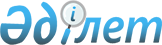 О внесении изменений в некоторые приказы Министра национальной экономики Республики КазахстанПриказ Министра индустрии и инфраструктурного развития Республики Казахстан от 27 июня 2019 года № 445. Зарегистрирован в Министерстве юстиции Республики Казахстан 1 июля 2019 года № 18940
      ПРИКАЗЫВАЮ:
      1. Внести в некоторые приказы Министра национальной экономики Республики Казахстан следующие изменения:
      1) в приказе Министра национальной экономики Республики Казахстан от 28 февраля 2015 года № 161 "Об утверждении Правил субсидирования стоимости услуг по подаче питьевой воды из особо важных групповых и локальных систем водоснабжения, являющихся безальтернативными источниками питьевого водоснабжения" (зарегистрирован в Реестре государственной регистрации нормативных правовых актов под № 11299, опубликован 4 июня 2016 года в газете "Казахстанская правда" № 106 (28834)):
      в Правилах субсидирования стоимости услуг по подаче питьевой воды из особо важных групповых и локальных систем водоснабжения, являющихся безальтернативными источниками питьевого водоснабжения, утвержденных указанным приказом:
      заголовок главы 1 изложить в следующей редакции:
      "Глава 1. Общие положения";
      заголовок главы 2 изложить в следующей редакции:
      "Глава 2. Получатели субсидий";
      пункт 3 изложить в следующей редакции:
      "3. Областные Управления энергетики и жилищно-коммунального хозяйства (городов республиканского значения, столицы) осуществляют субсидирование подачи питьевой воды из Систем водоснабжения по Перечню особо важных групповых и локальных систем водоснабжения, являющихся безальтернативными источниками водоснабжения, утвержденному приказом Министра сельского хозяйства Республики Казахстан от 31 марта 2015 года № 19-3/297 (зарегистрирован в Реестре государственной регистрации нормативных правовых актов под № 11332).";
      заголовок главы 3 изложить в следующей редакции:
      "Глава 3. Условия получения субсидий";
      пункт 5 изложить в следующей редакции:
      "5. Вододатель для получения субсидий на услуги по подаче питьевой воды из Систем водоснабжения:
      1) до 1 февраля представляет в областные Управления энергетики и жилищно-коммунального хозяйства (городов республиканского значения, столицы) согласованный с территориальным органом уполномоченного органа в области использования и охраны водного фонда, водоснабжения, водоотведения и районными отделами строительства или жилищно-коммунального хозяйства (городов областного значения) перечень водопользователей (населения), (за исключением водопользователей использующие водные ресурсы в коммерческих интересах), с которыми заключаются договоры на подачу питьевой воды;
      2) ежемесячно к 5 числу месяца, следующего за отчетным периодом, представляет в областные Управления энергетики и жилищно-коммунального хозяйства (городов республиканского значения, столицы) сводный реестр фактически оказанных услуг по подаче питьевой воды из особо важных групповых и локальных систем водоснабжения, являющихся безальтернативными источниками питьевого водоснабжения в разрезе водопользователей (далее – сводный реестр) по форме согласно приложению 1 к настоящим Правилам с приложением актов оказанных услуг по подаче питьевой воды, согласованных с районными отделами строительства и жилищно-коммунального хозяйства (городов областного значения) и составленных в трех экземплярах (для вододателя, водопользователя, областного Управления энергетики и жилищно-коммунального хозяйства (городов республиканского значения, столицы).";
      заголовок главы 4 изложить в следующей редакции:
      "Глава 4. Порядок расчета субсидий";
      заголовок главы 5 изложить в следующей редакции:
      "Глава 5. Порядок выплаты субсидий";
      абзац первый пункта 8 изложить в следующей редакции:
      "8. Областные Управления энергетики и жилищно-коммунального хозяйства (городов республиканского значения, столицы):";
      заголовок главы 6 изложить в следующей редакции:
      "Глава 6. Отчетность по субсидированию";
      пункт 9 изложить в следующей редакции:
      "9. Ежеквартально к 10 числу месяца, следующего за отчетным периодом, областные Управления энергетики и жилищно-коммунального хозяйства (городов республиканского значения, столицы) представляют администратору бюджетной программы отчет об объемах выплаченных субсидий, по форме, согласно приложению 2 к настоящим Правилам.";
      приложения 1 и 2 к вышеуказанным Правилам изложить в редакции согласно приложениям 1 и 2 к настоящему приказу;
      2) в приказе Министра национальной экономики Республики Казахстан от 31 марта 2015 года № 292 "Об утверждении Типовых правил расчета норм потребления коммунальных услуг водоснабжению и (или) водоотведению для водопотребителей, не имеющих приборов учета" (зарегистрирован в Реестре государственной регистрации нормативных правовых актов под № 11017, опубликован 26 июня 2015 года в информационно-правовой системе "информационно-правовой системе "Әділет"):
      заголовок приказа изложить в следующей редакции:
      "Об утверждении Типовых правил расчета норм потребления коммунальных услуг водоснабжения и (или) водоотведения для водопотребителей, не имеющих приборов учета";
      пункт 1 изложить в следующей редакции:
      "1. Утвердить прилагаемые Типовые правила расчета норм потребления коммунальных услуг водоснабжения и (или) водоотведения для водопотребителей, не имеющих приборов учета.";
      в Типовых правилах расчета норм потребления коммунальных услуг по водоснабжению и водоотведению для потребителей, не имеющих приборов учета, утвержденных указанным приказом:
      заголовок изложить в следующей редакции:
      "Типовые правила расчета норм потребления коммунальных услуг водоснабжения и (или) водоотведения для водопотребителей, не имеющих приборов учета";
      заголовок главы 1 изложить в следующей редакции:
      "Глава 1. Общие положения";
      заголовок главы 2 изложить в следующей редакции:
      "Глава 2. Порядок расчета норм потребления";
      пункт 11 изложить в следующей редакции:
      "11. В случае ежегодного превышения фактического потребления воды физическими лицами сверх установленной нормы, организация по водоснабжению вносит в акимат области, городов республиканского значения, столицы предложение по пересмотру действующих норм потребления, рассчитанное по статистике данных натурных измерений в жилом секторе.".
      2. Комитету по делам строительства и жилищно-коммунального хозяйства Министерства индустрии и инфраструктурного развития Республики Казахстан в установленном законодательством порядке обеспечить:
      1) государственную регистрацию настоящего приказа в Министерстве юстиции Республики Казахстан;
      2) в течение десяти календарных дней со дня государственной регистрации настоящего приказа направление на казахском и русском языках в Республиканское государственное предприятие на праве хозяйственного ведения "Институт законодательства и правовой информации Республики Казахстан" Министерства юстиции Республики Казахстан для официального опубликования и включения в Эталонный контрольный банк нормативных правовых актов Республики Казахстан;
      3) размещение настоящего приказа на интернет-ресурсе Министерства индустрии и инфраструктурного развития Республики Казахстан, после его официального опубликования.
      3. Контроль за исполнением настоящего приказа возложить на курирующего вице-министра индустрии и инфраструктурного развития Республики Казахстан.
      4. Настоящий приказ вводится в действие по истечении десяти календарных дней после дня его первого официального опубликования.
      "СОГЛАСОВАН"
Министерство сельского хозяйства
Республики Казахстан Сводный реестр фактически оказанных услуг по подаче питьевой воды из особо важных групповых и локальных систем водоснабжения, являющихся безальтернативными источниками питьевого водоснабжения в разрезе водопользователей_____________ за _______ 20 ____ года
(наименование вододателя) (месяц)
      продолжение таблицы
      Вододатель _____________________________________________________                          Отчет об объемах выплаченных субсидий
                                     " " 20 года
      Наименование государственного органа: ____________________________________________
Наименование целевого трансферта: Целевые текущие трансферты
Период отчета: ________ год
Полученная сумма средств из вышестоящего бюджета: ______________________ тысяч тенге
Наименование и код бюджетной программы: _________________________________________
      М.П.
      Аким области
      (городов республиканского значения, столицы) _____ _____ (подпись)
      Первый руководитель
      Администратор бюджетных программ нижестоящего бюджета _________
					© 2012. РГП на ПХВ «Институт законодательства и правовой информации Республики Казахстан» Министерства юстиции Республики Казахстан
				
      Министр индустрии и 
инфраструктурного развития
Республики Казахстан 

Р. Скляр
Приложение 1
к приказу Министра индустрии 
и инфраструктурного развития
Республики Казахстан
от 27 июня 2019 года № 445Приложение 1
к Правилам субсидирования
стоимости услуг по подаче 
питьевой воды из особо важных
групповых и локальных систем
водоснабжения, являющихся
безальтернативными источниками
питьевого водоснабженияформа"УТВЕРЖДАЮ"
Областное (городов
республиканского значения,
столицы)Управление энергетики и
жилищно-коммунального хозяйства
______________________
" " 20__ года
№ по порядку
Наименование водопользователей
Лимит водоподачи тысячи кубических метров
Подано воды, тысячи кубических метров
Подано воды, тысячи кубических метров
Утвержденный тариф, тенге за 1000 кубических метров
№ по порядку
Наименование водопользователей
Лимит водоподачи тысячи кубических метров
с начала года
в том числе в отчетный месяц
Утвержденный тариф, тенге за 1000 кубических метров
1
2
3
4
5
6
Стоимость оказанных услуг, тенге
Стоимость оказанных услуг, тенге
Размер субсидии (____ % от затрат, учтенных в тарифных сметах), тенге
Размер субсидии (____ % от затрат, учтенных в тарифных сметах), тенге
Выплачено субсидий с начала года, тенге
Подлежит к выплате, тенге
с начала года
в том числе в отчетный месяц
с начала года
в том числе за отчетный месяц
Выплачено субсидий с начала года, тенге
Подлежит к выплате, тенге
7
8
9
10
11
12Приложение 2
к приказу Министра индустрии
и инфраструктурного развития
Республики Казахстан
от 27 июня 2019 года № 445Приложение 2
к Правилам субсидирования
стоимости услуг по подаче
питьевой воды из особо важных
групповых и локальных систем
водоснабжения, являющихся
безальтернативными источниками
питьевого водоснабженияформа
№
Прямой результат
Прямой результат
Прямой результат
Прямой результат
Прямой результат
Прямой результат
По порядку
Наименование показателей (планируемые мероприятия)
Фактическое выполнение мероприятий, стадия достижения результатов
Причины не достижения результатов
План в тысяч тенге
Факт в тысяч тенге
Отклонение тысяч тенге
1
Бесперебойная подача питьевой воды по дифференцированному размеру субсидирования в объеме ____ тысяч кубических метров питьевой воды
№
Конечный результат
Конечный результат
Конечный результат
по порядку
Запланированные показатели (мероприятия)
Фактическое достижения результатов
Причины не достижения результатов
1
Обеспечение жителей ____ населенного пункта ________ области качественной питьевой водой гарантированного качества и в необходимом количестве (по приемлемым ценам)
2
Снижение стоимости услуг по подаче питьевой воды для населения ___________ с охватом населения в количестве ______человек